Základná škola s materskou školou Horná Streda 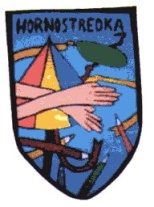 Partizánska 391, 916 24 Horná Streda.  Tel. 032/7773175e-mail: zssmshorna.streda@gmail.com Internet: http://zssmshornastreda.skSystém  hodnotenia žiakov 2023/2024Prerokovaný na MZ a PK dňa: Prerokovaný na pedagogickej rade 30.08.2023                   		                                                      		 Mgr. Peter Vrábel                                                                                                               riaditeľ školy       OBSAH 1. Všeobecné informácie a zásady 1.1 Všeobecné zásady klasifikácie a hodnotenia2. Systém hodnotenia žiakov na I. stupni2.1 Klasifikované predmety 3. Systém hodnotenie žiakov na II. stupni 3.1 Jednotné kritériá hodnotenia písomných a ústnych odpovedí žiakov v anglickom a nemeckom jazyku3.2 Projektová práca 1. Všeobecné informácie a zásady Systém hodnotenia žiakov je vnútorný dokument školy, ktorý zhromažďuje všetky údaje o hodnotení a klasifikácii žiakov.Systém hodnotenia je rozdelený na dve časti:a/ Systém hodnotenia pre  I. stupeňb/ Systém hodnotenia pre II. stupeňKlasifikácia a hodnotenie žiakov vychádza z METODICKÉHO POKYNU č.22/2011 z 1. mája 2011.Systémom hodnotenia sa riadia všetci pedagogickí zamestnanci. Sú s ním oboznámení všetci žiaci školy, rodičia, je umiestnený na viditeľnom mieste v škole, v každej triede a je zverejnený na internetovej stránke školy.Systém hodnotenia môžu pripomienkovať :rodičia na zasadnutí rodičovskej rady prostredníctvom triednych dôverníkovžiaci cestou žiackeho parlamentuOpodstatnené návrhy budú prerokované na pedagogickej rade.Systém hodnotenia bol prerokovaný na zasadnutiach predmetových komisií , metodického združenia. Zrušuje sa  Systém hodnotenia žiakov vypracovaný na základe Metodického pokynu č.7/2009-R z 28. apríla 2009 na hodnotenie žiakov základnej školy.                                                           1.1 Všeobecné zásady klasifikácie a hodnotenia1. Hodnotenie žiakov sa vykonáva:známkoubodovým alebo percentuálnym hodnotením2. Žiak má právo:vedieť, čo sa bude hodnotiť a akým spôsobom,dozvedieť sa výsledok každého hodnotenia,na objektívne hodnotenie.3. Vo výchovno-vzdelávacom procese sa uskutočňuje klasifikácia:priebežná – čiastkové výsledky žiakasúhrnná – na konci každého polroka4. Forma skúšky – ústna, písomná, praktická, projekt a pod. – a jej podiel na celkovom hodnotení, je v kompetencii vyučujúceho, ktorý konzultuje tieto záležitosti vo svojej predmetovej komisii.5. Žiak základnej školy musí byť z predmetu vyskúšaný ústne, písomne, alebo prakticky aspoň dvakrát v polročnom hodnotiacom období, t.j. pri klasifikácií musí mať minimálne 3 známky z predmetu v každom polroku.6. Učiteľ oznamuje žiakovi výsledok každej klasifikácie a hodnotenia a poukazuje na klady a nedostatky hodnotených prejavov a výkonov. Po ústnom vyskúšaní učiteľ oznámi žiakovi výsledok ihneď. Výsledky klasifikácie písomných a grafických prác a praktických činností oznámi žiakovi a predloží k nahliadnutiu najneskôr do 10 dní. 7. Počet kontrolných a písomných prác stanovujú učebné osnovy a vyučujúci príslušného predmetu ako aj vypracovaný dokument „Systém hodnotenia na školský rok 2019/2020“8. Kontrolné písomné práce a ďalšie druhy skúšok rozvrhne učiteľ rovnomerne na celý školský rok. Pravidelnou frekvenciou hodnotiacich činnosti zabráni preťažovaniu žiakov. 9. Termín písomnej skúšky, ktorá má trvať viac ako 25 minút a termín kontrolnej písomnej práce prekonzultuje učiteľ s triednym učiteľom, ktorý koordinuje plán skúšania. V jednom dni môžu žiaci robiť len jednu skúšku uvedeného charakteru. Učiteľ nahlási triednemu učiteľovi termín konania celohodinovej písomnej práce minimálne 2 dni dopredu. 9. Učiteľ je povinný viesť evidenciu o každom hodnotení žiaka v klasifikačnom hárku ETK a vo vlastnom zošite.10. Žiak alebo jeho zákonný zástupca si môže kedykoľvek v klasifikačnom hárku ETK pozrieť hodnotenie za dané obdobie.11. V prípade neúčasti žiaka na písomnej práci má každý žiak nárok na náhradnú písomnú prácu na základe ospravedlnenia od lekára.12. Ak sa žiak nezúčastnil na písomnej práci z iných dôvodov, prípadne si chce dosiahnutý výsledok opraviť, má nárok na 1 opravnú písomnú prácu počas jedného polroku v každom predmete.13. Bližšie kritériá hodnotenia a klasifikácie výchovno-vzdelávacích výsledkov žiakov z jednotlivých predmetov určuje: Metodický pokyn č. 22/2011 z 1. mája 2011 na hodnotenie žiakov základnej školy.14. Pokračovať v testovaní žiakov v decembri a v júni. Kontrolovať písomnosti vo všetkých predmetoch minimálne raz za štvrťrok. Termín: november, január, apríl, jún v školskom roku.15.Meranie výsledkov, výstupné výkonové testy, hodnotenie osobného výkonu žiakov  4.-9. ročníka. Termín :do 15.júna školského roka. Zodpovední: RŠ, vedúci MZ a PK 2. Systém hodnotenia žiakov na I. stupni:Žiak je hodnotený podľa Metodického pokynu č. 22/2011 z 1. mája 2011 na hodnotenie žiakov ZŠ známkou výborný (1), chválitebný (2), dobrý (3), dostatočný (4), nedostatočný (5) vo všetkých troch zložkách predmetu. Známkou sa hodnotí ústny prejav, písomný prejav, projekty a iné formy samostatnej práce žiakov a schopnosti žiakov. Hodnotí sa veku primerané ovládanie ortoepickej, ortografickej a pravopisnej normy. Hodnotenie v predmete Slovenský jazyk a literatúra:V rámci predmetu slovenský jazyk a literatúra sú učebnými osnovami presne stanovené zamerania kontrolných diktátov. Písomné kontrolné práce nie sú povinné, ale učiteľ ich môže dať žiakom po prebratí jednotlivých tematických celkov a po  dôkladnom precvičení učiva,aby mal spätnú väzbu od žiakov, či učivo majú žiaci dostatočne utvrdené a zapamätané. Hodnotené známkou budú vstupné kontrolné práce, polročné kontrolné práce a výstupné kontrolné práce. Pri hodnotení týchto prác sa vyučujúci pridŕžajú bodovejKritériá kontroly a hodnotenia diktátov:Počet a zameranie kontrolných diktátov v 1. ročníku ZŠ počet: 1Zameranie: opakovanie učiva z 1. ročníka ZŠPočet a zameranie kontrolných diktátov v 2. ročníku: počet: 10Zameranie:1.Opakovanie učiva z 1. ročníka ZŠ 2.Hláska a písmeno (ch, dz, dž)3.Samohláska ä4.Dvojhlásky5.Tvrdé spoluhlásky6.Opakovanie učiva za 1. polrok7. Mäkké spoluhlásky8.Slabiky di, ti, ni, li, de, te, ne, le9. Vety10. Opakovanie učiva z 2. ročníkaPočet a zameranie kontrolných diktátov v 3. ročníku ZŠ: počet: 10Zameranie: 1.Opakovanie učiva z 2. ročníka ZŠ 2.Slová s l, ĺ, r, ŕ3.Vybrané slová po b4.Vybrané slová po m5.Vybrané slová po p6.Opakovanie učiva za 1. polrok7.Vybrané slová po r, s8.Vybrané slová po v, z9.Slovné druhy10. Opakovanie učiva z 3. ročníka ZŠPočet a zameranie kontrolných diktátov v 4. ročníku ZŠ: počet: 10Zameranie: 1.Opakovanie učiva z 3. ročníka ZŠ2.Vybrané slová po b, m3.Vybrané slová po p, r4.Vybrané slová po s, v, z5. Spodobovanie6.Opakovanie učiva za 1. polrok7.Vlastné podstatné mená8. Ohybné slovné druhy9. Neohybné slovné druhy10.Opakovanie učiva zo 4. ročníka ZŠStupnica hodnotenia kontrolných diktátov v 1. - 3. ročníku: 0 - 2  chyby	=1  3 – 4  chyby	=2 5 – 7  chýb	=3 8 – 10  chýb	=4 11 - viac chýb=5Stupnica hodnotenia kontrolných diktátov vo 4. ročníku:0 – 1chyba   =   12 – 3 chyby  =   24 – 7 chýb    =   38 – 10 chýb  =    411 a viac chýb = 5Rozsah kontrolných diktátov v jednotlivých ročníkoch:1. ročník   10 –15 plnovýznamových slov2. ročník   20 –30 plnovýznamových slov3. ročník   30 –40 plnovýznamových slov4. ročník  40 – 50 plnovýznamových slovPoznámka: Navrhovaný rozsah slov platí aj pri prepise a odpise textu.Písomné hodnotenie podľa stupnice:V slovenskom jazyku sa môžu pravidelne písať pravopisné cvičenia zamerané na upevňovanie preberaného učiva. Pravopisné cvičenia sa neznámkujú. O správnosti sú žiaci informovaní počtom chýb alebo bodov. Pravopisné  chyby učiteľ korekčnými značkami vyznačí a žiak vypracuje opravu chýb.  Klasifikačná stupnica na hodnotenie diktátov pre 1.- 4. ročník:Kontrolné diktáty 1.-3.roč.		      Kontrolné diktáty 4.roč.Počet chýb:                       Známka:                     Počet chýb:                       Známka:                      0 – 2                                      1                                   0 - 1                                 13 – 4                                      2                                   2 – 3                                 25 – 7                                      3                                   4 – 7                                 3                8 – 10                                    4                                   8 – 10                               4                            11 a viac                               5                                   11 a viac                           5V rámci predmetu slovenský jazyk a literatúra sú hodnotené tri zložky predmetu: jazyková, komunikačná –slohová zložka  a literatúra. Hodnotenie bude rešpektovať žiakove vedomosti a schopnosti, kreativitu, prácu s informáciami, samostatnosť, úspešnosť, spoluprácu. Predmetom klasifikácie v predmete slovenský jazyk a literatúra je obsahová kvalita a jazyková správnosť odpovede, t. j. rozsah slovnej zásoby, gramatická správnosť, štylistická pôsobivosť a stupeň rečovej pohotovosti. V písomnom (ústnom) prejave má žiak preukázať komplexnosť ovládania spisovného jazyka, mieru tvorivosti a celkovú vzdelanosť a kultúrnosť v miere vychádzajúcej z učebných osnov a vzdelávacích štandardov.Pri kontrole a hodnotení žiakov budeme využívať formy:- verbálna forma – prezentovanie poznatkov žiakmi na základe dobrovoľnej odpovede žiaka alebo výberom konkrétneho žiaka učiteľom, napr. hodnotí sa schopnosť stručne reprodukovať čítaný text, reprodukovať vlastný zážitok či rozprávanie inej osoby,- písomná forma – osvojenie poznatkov kontrolovať pravidelnými pravopisnými rozcvičkami v rozsahu 5 min.- tie však nebudú hodnotené známkou, uč. vyznačí chyby a žiak urobí opravu chybných slov,  testami na konci jednotlivých tematických celkoch v rozsahu 10-15 otázok v časovom limite 20 – 25 min., pričom hodnotiť percentuálnu úspešnosť jednotlivých žiakov i celej triedy, hodnotí sa tiež schopnosť vytvoriť veku primeraný vlastný text,- praktické aktivity – tvorba samostatných textov a ich prezentácia v rámci štylistiky a literatúry podľa kritérií na základe vzájomnej dohody učiteľov a žiakov,- práca s textom – čitateľské zručnosti, technika čítania, vyhľadávanie jazykových umeleckých prostriedkov v umeleckom texte, sformulovanie hlavnej myšlienky, určovanie hlavných a vedľajších postáv atď. v rámci literatúry určených podľa pravidiel učiteľom.Hodnotenie v predmete Matematika:Predmetom hodnotenia vo výchovno–vzdelávacom procese sú najmä merateľné učebné výsledky žiakov v predmete matematika (MAT) v súlade s požiadavkami vymedzenými v učebných osnovách, schopnosť osvojené vedomosti používať, zručnosti a návyky, usilovnosť... Podklady na hodnotenie v predmete MAT získava vyučujúci najmä týmito metódami, formami a prostriedkami: sústavným diagnostickým pozorovaním žiaka, sústavným sledovaním výkonu žiaka a jeho pripravenosti na vyučovanie, písomnými a ústnymi druhmi skúšok.Pri hodnotení písomných prác a testov sa postupuje podľa tabuľky hodnotenia kontrolných prác .Na hodinách matematiky sa hodnotia:kontrolné práce: jedna až dve za štvrťrok, podľa zváženie vyučujúceho, časová dotácia kontrolných pác: ročník a 2. ročník   - 25  –  30   min.ročník a 4. ročník   - 30  –  35   min. Slúžia na preverenie vedomostí a zručností žiakov za jednotlivé štvrťroky, polrok a na konci školského roka.Pred každou z nich žiaci minimálne 1 hodinu opakujú tematické celky ktoré sa v nich vyskytujú. Kontrolné práce sú uložené u vedúcej MZ. menšie písomné previerky, 5 minútovky, 10minútovky ... s časovou dotáciou do 10 min. Tieto slúžia na overenie zvládnutia konkrétneho učiva, problému, ... Sú ohodnotené známkou a po zapísaní následne odovzdané žiakom. Nearchivujú sa.slovné odpovede a riešenie príkladov pri tabuli – každý žiak podľa možnosti minimálne raz počas preberaného TC,vybrané domáce úlohy.     Písomné práce a kontrolné práce s časovou dotáciou väčšou ako 20 min sú štatisticky vyhodnocované. Pri kontrolných prácach sa vyhodnocuje: priemerná známka, priemerný počet bodov.      Pri písomných prácach sa príklady zotriedia podľa TC a vyhodnocuje sa: priemerná známka, priemerný počet bodov a priemerná úspešnosť za celú písomnú prácu, ako aj priemerná úspešnosť za jednotlivé  zadania (príklady) prípadne TC.Pri hodnotení kontrolných a písomných prác  sa využíva  stupnica schválená PR:100 %  -  90 %	1 - výborný 89 %   -  75 %	2 - chválitebný 74 %   -  50 %	3 - dobrý 49 %   -  25 %	4 - dostatočný 24 %   -   0 %	5 – nedostatočný1. Pri verbálnej forme kontroly úrovne osvojenia poznatkov budeme uprednostňovať prezentovanie poznatkov žiakmi na základe dobrovoľnej odpovede žiaka alebo určenia konkrétneho žiaka učiteľom ( na predchádzajúcej hodine). 2. Písomnou formou budeme prostredníctvom krátkych písomných prác zisťovať osvojenie si vedomostí žiakov podľa vzdelávacieho štandardu3. Pri praktických aktivitách budeme používať slovné hodnotenie praktických zručností s dôrazom na samostatnosť a správnosť tvorby záverov z riešenia úloh.4. Budeme preverovať úroveň samostatnej práce žiakov a schopností práce s textom (porozumenie textu, primeraná reakcia na obsah textu)Záverečné hodnotenie na konci prvého a druhého polroka sa uskutoční klasifikácioupredmetu matematika. Hodnotenie vo voliteľnom predmete ŠkVP: Angličtina hrou v 1.-2.roč.:V počiatočnej fáze učenia sa cudzieho jazyka v primárnom vzdelávaní má hodnotenie žiakov predovšetkým motivačnú a formatívnu funkciu.Obsah hodnoteniaPočúvanie s porozumením: hodnotia sa rôzne čiastkové spôsobilosti - rozlišovanie a porovnávanie hlások, slabík a slov, porovnávanie významu viet na základe ich intonácie. Úlohy vhodné pre žiakov tohto veku sú také, ktoré im umožňujú demonštrovať pochopenie prostredníctvom neverbálnych prostriedkov (označovanie a spájanie obrázkov, vyfarbovanie, kreslenie). Ústny prejav: úlohy, ktoré sú určené na hodnotenie ústneho prejavu, musia byť realistické, zmysluplné. Výroky žiakov v cudzom jazyku sa nemajú hodnotiť izolovane, ale majú byť vnímané v kontexte situácie. Dôraz sa kladie na splnenie komunikačného zámeru. Osobitnú pozornosť je potrebné venovať správnej Výslovnosti a náležitej intonácii.Čítanie s porozumením: hodnotia sa čiastkové spôsobilosti čítania (napr. rozlišovanie a porovnávanie písomnej formy slov, hľadanie konkrétnych slov alebo informácií v texte, čítanie krátkych textov  s porozumením).Písaný prejav: úlohy určené na hodnotenie písania by mali odzrkadľovať aktivity v triede. Žiaci odpisujú slová a krátke vety, neskôr aj krátke odseky; nakoniec píšu vlastné vety a krátke odseky. Úlohy musia byť autentické a pre žiakov zaujímavé (napísanie zoznamu potravín, ktoré treba kúpiť, napísať krátke vety o sebe a pod.).Pozn.: čítanie s porozumením a písaný prejav hodnotíme až v 2. ročníku.Spôsoby hodnotenia: Hodnotenie učiteľom: ústnou formou alebo písomnou formou:Jeho cieľom je ohodnotiť vedomosti žiaka a jeho spôsobilosti, pomáhať učiteľom aj žiakom monitorovať pokrok žiaka v učení. Forma a obsah hodnotenia by mali reflektovať skúsenosti detí  z vyučovania (typy úloh sú žiakom známe z vyučovacieho procesu). Pri tomto spôsobe hodnotenia učiteľ vychádza z internej smernice na hodnotenie a klasifikáciu žiakov ZŠ a z metodického pokynu na hodnotenie a klasifikáciu žiakov. Hodnotenie spolužiakmi: má mať motivačnú funkciu, viesť žiakov k väčšej vzájomnej tolerancii a naučiť ich všímať si pozitíva práce spolužiakov , čo môže pozitívne ovplyvniť atmosféru v triede, pretože žiaci sa učia rešpektovať jeden druhého. Sebahodnotenie: rozvíja kognitívne spôsobilosti žiaka, ako je napríklad monitorovanie vlastného pokroku v učení, uvedomovanie si svojich schopností, štýlov učenia a kladenia si vlastných cieľov. Proces hodnotenia prebieha zo začiatku v materinskom jazyku. Medzi najčastejšie metódy sebahodnotenia patria: portfólio, dotazníky, rozhovory s učiteľom a denníky. Portfólio obsahuje sebahodnotiace záznamy, hodnotenie učiteľom a zbierku prác, ktoré žiak vytvorí počas určitého obdobia. Súčasťou portfólia môžu byť písomné práce, kresby, projekty a pod., ktoré si do portfólia vyberá žiak podľa vlastného uváženiaHodnotenie v predmete : anglický jazyk v 3.-4.ročníku:       Obsah hodnotenia Počúvanie s porozumením: hodnotia sa rôzne čiastkové spôsobilosti - rozlišovanie a porovnávanie hlások, slabík a slov, porovnávanie významu viet na základe ich intonácie. Úlohy vhodné pre žiakov tohto veku sú také, ktoré im umožňujú demonštrovať pochopenie prostredníctvom neverbálnych prostriedkov (označovanie a spájanie obrázkov, vyfarbovanie, kreslenie). Ústny prejav: úlohy, ktoré sú určené na hodnotenie ústneho prejavu, musia byť realistické, zmysluplné. Žiacke prehovory v cudzom jazyku sa nemajú hodnotiť izolovane, ale majú byť vnímané v kontexte situácie. Dôraz sa kladie na splnenie komunikačného zámeru. Osobitnú pozornosť je potrebné venovať správnej výslovnosti a náležitej intonácii. Čítanie s porozumením: hodnotia sa čiastkové spôsobilosti čítania (napr. rozlišovanie a porovnávanie písomnej formy slov, hľadanie konkrétnych slov alebo informácií v texte, čítanie krátkych textov s porozumením). Písomný prejav: úlohy určené na hodnotenie písania by mali odzrkadľovať aktivity v triede. Žiaci odpisujú slová a krátke vety, neskôr aj krátke odseky; nakoniec píšu vlastné vety a krátke odseky. Úlohy musia byť autentické a pre žiakov zaujímavé (napísanie zoznamu potravín, ktoré treba kúpiť, napísať krátke vety o sebe a pod.). Hodnotenie žiaka sa vykonáva klasifikáciou podľa Metodického pokynu č.22/2011 na hodnotenie žiakov základnej školy. Výsledky klasifikácie sa vyjadria piatimi stupňami: 1 – výborný2 – chválitebný 3 – dobrý4 – dostatočný  5 – nedostatočnýSlovné hodnotenie a klasifikácia sa môže obohatiť aj o iné  slovného hodnotenie nasledovne:Very good! / Veľmi dobré.Good! / Dobré.Good but you could do better! Dobré, ale môže to byť lepšie.              4.   Try harder you can do it! Usiluj sa viac a pod.Vo výchovno-vzdelávacom procese sa bude uskutočňovať priebežné a celkové hodnotenie:priebežné hodnotenie v predmete sa bude uskutočňovať pri hodnotení čiastkových výsledkov a prejavov žiaka na vyučovacích hodinách a bude mať hlavne motivačný charakter; učiteľ bude zohľadňovať vekové a individuálne osobitosti žiaka a prihliadať na jeho momentálnu psychickú i fyzickú disponovanosť,celkové hodnotenie žiaka v predmete sa bude uskutočňovať na konci prvého polroka a druhého polroka v školskom roku a má čo najobjektívnejšie zhodnotiť úroveň jeho vedomostí, zručností a návykov vo vyučovacom predmete.V procese hodnotenia bude učiteľ uplatňovať primeranú náročnosť, pedagogický takt voči žiakovi, rešpektovať práva dieťaťa a humánne sa správať voči žiakovi. Predmetom hodnotenia budú najmä učebné výsledky žiaka, ktoré dosiahol v predmete v súlade s požiadavkami vymedzenými v učebných osnovách, osvojené kľúčové kompetencie, ako aj usilovnosť, osobnostný rast, rešpektovanie práv iných osôb, ochota spolupracovať a správanie žiaka podľa školského poriadku. Podklady na hodnotenie výchovno-vzdelávacích výsledkov a správania žiaka získa učiteľ najmä týmito metódami, formami a prostriedkami:sústavné diagnostické pozorovanie žiaka,sústavné sledovanie výkonu žiaka a jeho pripravenosti na vyučovanie,rôzne druhy skúšok (písomné, ústne), didaktické testy,analýza výsledkov rôznych činností žiaka,konzultácie s ostatnými pedagogickými zamestnancami a podľa potreby s odbornými zamestnancami zariadenia výchovného poradenstva a prevencie.Žiak bude z predmetu skúšaný ústne najmenej raz v polročnom hodnotiacom období, písomne najmenej dvakrát v polročnom hodnotiacom období. Žiak vytvorí minimálne jeden projekt za polročné hodnotiace obdobie. Učiteľ oznámi žiakovi výsledok každého hodnotenia a posúdi klady a nedostatky hodnotených prejavov a výkonov. Po ústnom skúšaní učiteľ oznámi žiakovi výsledok ihneď. Výsledky hodnotenia písomných činností oznámi žiakovi a predloží k nahliadnutiu najneskôr do 10 dní. Druhy skúšok rozvrhne učiteľ rovnomerne na celý školský rok, aby zabránil preťažovaniu žiaka. Písomné skúšky sa bude snažiť učiteľ rovnomerne rozdeliť tak, aby po každom prebranom tematickom celku nasledovala jedna písomná skúška. Podkladom pre celkové hodnotenie vyučovacieho predmetu budú:známky za ústne odpovede,známky za rôzne písomné druhy skúšok, didaktické testy, slovné hodnotenia za projekty, referáty,posúdenie prejavov žiaka – jeho výkonu, usilovnosti, osobného rastu a pripravenosti na vyučovanie.Spôsoby hodnotenia:◊  hodnotenie učiteľom (ústnou alebo písomnou formou): cieľom je ohodnotiť vedomosti žiaka a jeho spôsobilosti, monitoruje pokrok žiaka v učení. Forma a obsah hodnotenia by mali reflektovať skúsenosti detí z vyučovania (typy úloh sú žiakom známe z vyučovacieho procesu).                ◊  hodnotenie žiakmi: má mať motivačnú funkciu, vedie žiakov k väčšej vzájomnej tolerancii a učí ich všímať si pozitíva práce spolužiakov, čo môže pozitívne ovplyvniť atmosféru v triede, pretože žiaci sa učia rešpektovať jeden druhého.               ◊  sebahodnotenie: rozvíja kognitívne soôsobilosti žiaka, ako je napríklad monitorovanie vlastného pokroku v učení, uvedomovanie si svojich schopností, štýlov učenia a kladenia si vlastných cieľov. Proces hodnotenia prebieha zo začiatku v materinskom jazyku. Medzi najčastejšie metódy sebahodnotenia patria: portfólio, dotazníky, rozhovory s učiteľom a denníky. Portfólio obsahuje sebahodnotiace záznamy, hodnotenie učiteľom a zbierku prác, ktoré žiak vytvorí počas určitého obdobia. Súčasťou portfólia môžu byť písomné práce, kresby, projekty, výsledky testov a pod., ktoré si do portfólia vyberá žiak podľa vlastného uváženia. Hodnotenie v predmete Prvouka, Prírodoveda a VlastivedaVo výchovno-vzdelávacom procese sa uskutočňuje priebežné a celkové hodnotenie:priebežné hodnotenie sa uskutočňuje pri hodnotení čiastkových výsledkov a prejavov žiaka na vyučovacích hodinách a má hlavne motivačný charakter; učiteľ zohľadňuje vekové a individuálne osobitosti žiaka a prihliada na jeho momentálnu psychickú i fyzickú disponovanosť,celkové hodnotenie žiaka v jednotlivých vyučovacích predmetoch sa uskutočňuje na konci prvého polroka a druhého polroka v školskom roku a má čo najobjektívnejšie zhodnotiť úroveň jeho vedomostí, zručností a návykov v danom vyučovacom predmete.Žiaci sú hodnotení v súlade s Metodickým pokynom č.22/2011 na hodnotenie žiakov základnej školy, ktoré schválilo MŠ SR pod č. 22/2011s platnosťou od 1.5.2011. Učiteľ posudzuje učebné výsledky žiaka objektívne a primerane náročne, pričom prihliada aj na jeho vynaložené úsilie, svedomitosť, individuálne schopnosti, záujmy . Veľký dôraz kladieme na  kladné a motivujúce hodnotenie.	Prospech žiaka v  predmete Prírodoveda sa klasifikuje týmito stupňami:	1 – výborný,	2 – chválitebný,	3 – dobrý,	4 – dostatočný,	5 – nedostatočný.1. Pri verbálnej forme kontroly úrovne osvojenia poznatkov budeme uprednostňovať prezentovanie poznatkov žiakmi na základe dobrovoľnej odpovede žiaka alebo určenia konkrétneho žiaka učiteľom (na predchádzajúcej hodine). 2. Písomnou formou budeme prostredníctvom krátkych písomných prác zisťovať osvojenie si vedomostí žiakov podľa vzdelávacieho štandardu3. Pri praktických aktivitách budeme používať slovné hodnotenie praktických zručností s dôrazom na samostatnosť a správnosť tvorby záverov z riešenia úloh.4. Budeme preverovať úroveň samostatnej práce žiakov a schopností práce s textom (porozumenie textu, primeraná reakcia na obsah textu).Hodnotenie v predmete HUVŽiaci sú hodnotení podľa  Metodického pokynu č. 22/2011 na hodnotenie žiakov základnej školy. Prospech klasifikujeme známkou.Zásady hodnotenia:pozitívny vzťah k hudbeaktivita na hodináchzručnosť v používaní DHNochota zapájať sa do hudobno-pohybových činnostíúčasť na hudobno-dramatickom vystúpení-  ochota zapájať sa do hudobno-pohybových činností-  účasť na hudobno-dramatickom vystúpeníProspech žiaka v danom predmete bude hodnotený stupňami:1 – výborný2 – chválitebný3 – dobrý4 – dostatočný5 – nedostatočnýHodnotenie v predmete Výtvarná výchova, Pracovné vyučovanie, Tvorivé dielneUčiteľ u žiaka hodnotí, primerane veku: a) priebeh vytvárania postojov: - prístup k činnostiam z hľadiska tvorivosti, t. j. uplatnenie vlastných inovatívnych nápadov a vlastného zamerania pri realizácii edukačnej úlohy, - otvorenosť voči experimentovaniu, skúšanie iných, svojských riešení, - cieľavedomosť riešení, - záujem o činnosti v rámci edukačných úloh a prípravy pomôcok, - schopnosť spolupracovať, - schopnosť zaujímať stanoviská k výsledkom svojej práce a práce spolužiakov; b) priebeh získavania zručností a spôsobilostí: - technické zručnosti (ovládanie požadovaných nástrojov, materiálov a technických operácií s nimi), - formálne zručnosti (vyjadrovanie sa prostredníctvom výtvarného jazyka), - mentálne spôsobilosti na úrovni rozvoja vnímania a prežívania, - mentálne spôsobilosti na úrovni rozvoja predstavivosti a fantázie, - mentálne spôsobilosti na úrovni myslenia (vlastné témy, koncepcie, návrhy; schopnosť analyzovať a syntetizovať, pomenovať procesy, interpretovať zážitky); c) priebeh získavania vedomostí: - znalosti oblastí vizuálnej kultúry a výtvarného umenia súvisiacich s preberanými edukačnými úlohami,- pochopenie výtvarného diela a schopnosť interpretovať ho, - znalosť materiálov, techník, médií a procesov ich používania; d) schopnosť realizácie výsledného artefaktu. 3. Systém hodnotenia žiakov na II. stupni :V predmetoch, kde nie je stanovený učebnými osnovami počet kontrolných písomných prác, nesmie počet známok z písomných skúšok prevládať nad počtom známok z ústnych skúšok.Klasifikované predmety: sú všetky okrem  predmetu etická výchova.Slovenský jazyk – harmonogram písomných prác:Počet kontrolných diktátov:Klasifikačná stupnica diktátov                       	Percentuálna klasifikačná stupnica:pre 4. – 9. ročník                                                      zo slovenského jazyka0 – 1  ch.                  1                                                100% - 90 %            12 – 3  ch.                  2                                                   89% - 75 %           2  4 – 7  ch.                  3                                                   74% - 50 %           38 – 10 ch.                 4                                                   49% - 25 %           411 a viac                  5                          		   24% - 0%              5Matematika:     písomné preverenie vedomostí *tieto písomné práce sú predpísané a v prípade absencie ich žiak musí dopísať v náhradnom termíne.Stupnica hodnotenia:		100% - 90%	- 1 (výborný)	89% - 75% 	- 2 (chválitebný)		74% - 55% 	- 3 (dobrý)		54% - 40% 	- 4 (dostatočný)39% - 0%	- 5 (nedostatočný)ústna odpoveď alebo riešenie príkladu pri tabuli: minimálne 1x za štvrťrokĎalej sa hodnotí:Krátke písomné práce                                               	priebežne Písomné práce po tematických celkoch 			priebežne Ústne preverovanie vedomostí                                 	priebežneRiešenie príkladov pri tabuli a do zošita			priebežnePovinná účasť v školskom kole v súťaži: Pytagoriáda Povinná štvrťročná kontrolná práca 4x ročne /november, január, apríl, jún/ Online testy a kvízy			priebežne	Zošity žiakov			priebežneInformatika:          				termíny:                                                   menšie písomné previerky					priebežnetematické kontrolné práce					priebežnepraktické zručnosti a vedomosti žiakov pri práci s PC	priebežneelektronické testy a kvízy					priebežneústna odpoveď						minimálne 1x za štvrťrokzošity žiakov, domáce úlohy, ...				priebežne			Stupnica hodnotenia:			 100% - 90 %         1                                                            89% - 75 %           2                                                              74% - 50 %           3                                                            49% - 25 %           4                        		             24% - 0%              5Fyzika:				termíny:písomné preverenie vedomostí Laboratórne práce 						priebežne 	 Písomné práce po tematických celkoch  			priebežneKrátke písomné práce						priebežneústna odpoveď						minimálne 1x za štvrťrokKlasifikovať podľa bodovej stupnice viď príloha č.1. Ústne skúšanie, písomné skúšanie, projekty. Stupnica hodnotenia písomných prác:	100% - 90%	- 1 (výborný)			89% - 75% 	- 2 (chválitebný)				74% - 55% 	- 3 (dobrý)				54% - 40% 	- 4 (dostatočný)39% - 0%	- 5 (nedostatočný)Počet laboratórnych prác: *Témy laboratórnych prác sa môžu meniť podľa technických možností a vybavenia školy.Biológia:							termíny:			                   písomné preverenie vedomostí 				Praktické cvičenia (ročník, počet):  				priebežne	*Témy laboratórnych prác sa môžu meniť podľa technických možností a vybavenia školy.Písomné práce po tematických celkoch			priebežne  ústna odpoveď						minimálne 1x za štvrťrokStupnica hodnotenia písomných prác:	100% - 90%	- 1 (výborný)			89% - 75% 	- 2 (chválitebný)				74% - 55% 	- 3 (dobrý)				54% - 40% 	- 4 (dostatočný)39% - 0%	- 5 (nedostatočný)Chémia:							termíny:písomné preverenie vedomostí Laboratórne práce: 	 				priebežne*Témy laboratórnych prác sa môžu meniť podľa technických možností a vybavenia školy.Písomné práce po tematických celkoch  			priebežneKrátke písomné práce 					priebežneústna odpoveď						minimálne 1x za štvrťrokStupnica hodnotenia písomných prác:	100% - 90%	- 1 (výborný)			89% - 75% 	- 2 (chválitebný)				74% - 55% 	- 3 (dobrý)				54% - 40% 	- 4 (dostatočný)39% - 0%	- 5 (nedostatočný)Geografia: 							termíny:Krátke písomné práce po prebratí tematického celku	priebežneústna odpoveď						minimálne 1x za štvrťrokPraktické aktivity, referáty, práca s mapou...		priebežneStupnica hodnotenia písomných prác:100% - 90 %         189% - 75 %           274% - 50 %           349% - 25 %           424% - 0%              5Dejepis:písomné preverenie vedomostí 4 písomné práce 						(I. polrok – 2, II. polrok – 2) Krátke písomné práce po prebratí tematického celkuÚstne skúšanie, písomné skúšanie. Stupnica hodnotenia písomných prác:Kritériá hodnotenia písomných prácústne preverenie vedomostí  (I. polrok – 2, II. polrok – 2; ústna odpoveď, práca na projektoch). Cudzie jazyky: anglický jazyk, konverzácia v anglickom jazykuPredmetom hodnotenia a klasifikácie v predmete anglický jazyk a konverzácie v anglickom jazyku  je cieľová komunikačná  úroveň žiaka v jednotlivých ročníkoch  v súlade s platnými učebnými osnovami a vzdelávacími štandardmi. Hodnotenia klasifikácia v AJ a v KAJ  sleduje základné  všeobecné sociolingvistické a komunikačné kompetencie, ktoré sa prejavujú vo využívaní základných komunikačných zručností: čítanie, písanie, počúvanie, samostatný prejav  a rozhovory.  Pri hodnotení v predmete AJ a KAJ sa berú do úvahy tieto spekty: obsahová primeranosť, plynulosť vyjadrovania, jazyková správnosť a štruktúra odpovede. Kritériá klasifikácie musia byť v súlade s požadovanou úrovňou ovládania anglického jazyka a náročnosť sledovaných javov musí zodpovedať náročnosti definovanej v platných učebných osnovách a vzdelávacích štandardoch cieľovej skupiny žiakov. Hodnotenie žiakov je realizované sumatívne i formatívne, teda známkami. Súčasťou hodnotenia práce žiakov na vyučovaní a jeho výsledkov je aj ústne hodnotenie, percentuálne hodnotenie, vystavovanie žiackych prác. Zároveň sa vo vyučovacom proces využíva slovné hodnotenie, pochvala a seba hodnotenie žiakov. Výkon žiaka, najmä snahu na hodine, pri príprave oceníme, pretože to pôsobí pozitívne. Slabší výkon nezosmiešňujeme. Hodnotenie by malo mať motivačnú funkciu. Anglický  jazyk – písomná  forma: Testy – po prebratí tematického celku respektíve skupiny učebných témMalé písomné práce , 10 minútovky – priebežne – zamerané na preverenie osvojenia slovnej zásoby (SZ) , gramatických javovVerbálna  forma: Ústne odpovede – preverujú učivo preberanej lekcie : SZ, čítanie s porozumením, opis obrázka, tvorenie dialógovProjektové práce: priebežne formou ústnej prezentácie, hodnotí sa tu: SZ, kreativita, lingvistika, plynulosť prejavu, zrozumiteľnosť, celková kultúra vystupovaniaNevypracovanie projektu v stanovenom termíne – hodnotenie známkou nedostatočnýAktivita na vyučovaní: klasifikovaná pozitívne známkou výborný Plnenie domácej prípravy – posudzuje sa pri celkovom hodnoteníKonverzácie  v anglickom jazyku  Ústne odpovede – preverujú učivo preberanej témy : SZ, plynulosť prejavu, zrozumiteľnosť, celková kultúra vystupovaniaAktivita na vyučovaní: klasifikovaná pozitívne známkou výbornýProjektové práce: priebežne formou ústnej prezentácie, hodnotí sa tu: SZ, kreativita, lingvistika, plynulosť prejavu, zrozumiteľnosť, celková kultúra vystupovaniaPreklady  textov: hodnotenie práce so slovníkom, gramatika, štylistika, lexikaKritériá hodnotenia gramatických testov po skončení tematického celkuInformatika:								termíny:Ústne skúšanie teoretických poznatkov  a praktické preverovanie  osvojených zručností,  práca a tvorba projektov. Pomoc triednemu učiteľovi v štatistickom výkaze/menný zoznam, priemer písomných prác, priemer dochádzky, priemer v jednotlivých predmetoch.ústne preverenie vedomostí  (I. polrok – 2, II. polrok – 2; ústna odpoveď, práca na projektoch). Praktické preverovanie osvojených zručností			priebežne				Tvorba projektov							priebežneMotivačné hodnotenie: známkovaná aktivita žiakov známkou výborný za výnimočnú prácuKontrolné hodnotenie: krátke testy na zistenie pochopenia a naučenia sa učiva, hodnotenie praktickej samostatnej práce žiakovSpôsob hodnotenia výchovných predmetov na II.stupni:klasifikáciouslovné hodnotenieTechnika 5. - 9.ročník ústne skúšanie, projekty, vlastné práce , výstava prácVýtvarná výchova 5. – 9. ročník ústne skúšanie, vlastné práce  Hudobná výchova 5. – 8. ročník ústne skúšanie, projekty Telesná výchova 5. – 9. ročník Výkony, výstupný test z teoretických vedomostí v 9.ročníku. 3.2 Projektová práca Ústne skúšanie, projekty, záverečná práca na danú tému, prezentácia vybraných prác pred žiakmi a pred rodičmi na školských akciách a na stretnutiach s rodičmi/napr. V projektovej práci sa hodnotia nasledujúce oblasti:  ·  slovná zásoba  ·  úprava ( písomná, grafická) ·  kreativita ·  vynaložené úsilie ·  zreteľnosť ·  lingvistická správnosť (morfológia, syntax, lexikológia, pravopisEtická výchova/Náboženská výchova  – 1., 2. stupeňHodnotenie formou absolvoval/neabsolvovalObčianska náuka – 6. - 9. ročníkÚstne skúšanie, písomné skúšanie, projekty. Stupnica hodnotenia písomných prác:100% - 90 %         189% - 75 %           274% - 50 %           349% - 25 %           424% - 0%              5      Mgr. Peter Vrábel           riaditeľ školyZnámkaPercentá %Výborný 1100% -90 %Chválitebný 289% -75%Dobrý 374% -50 %Dostatočný 449% -25%Nedostatočný 524% -0%Ročník:Kontrolné diktáty – početŠtvrťročné práce- termínIné písomné práce I.1XI., I., IV. a VI.0II.10XI., I., IV. a VI.Po prebratí tematického celkuIII.10XI., I., IV. a VI.Po prebratí tematického celkuIV.10XI., I., IV. a VI.Po prebratí tematického celkuRočník:Vstupná pís. práca1.písomná práca zo slohu2.písomná práca zo slohu3.písomná práca zo slohuVýstupná previerkaV.IX.Rozprávanie     -         -VI.VI.IX.Statický opisSúkromný list         - VI.VII.IX.Dynamickýopischarakteristika         -VI.VIII.IX.SlávnostnýprejavBeletrizovaný životopisUmelecký opisVI.IX.IX.karikatúraÚradný listúvahaVI.Ročník:Termín/zameranie1.diktát:     2.diktát:3.diktát:4.diktát5.diktátV.spodobovaniepodstatné menáprídavné  menáslovesázhrnutieVI.tvorenie slovprídavné  menázámenápríslovkyzhrnutieVII.podstatné menáčíslovkypredložky,spojkycitoslovciazhrnutieVIII.cudzie slovápodstatné  menáslovesáskladbazhrnutieIX.prídavné  menáčíslovkyinterpunkcia      -zhrnutieročník/prácevstupná kontrolná práca*výstupná kontrolná práca*5. ročník116. ročník117. ročník118. ročník119. ročník11RočníkVIVIIVIIIIXPočet3333RočníkVVIVIIVIIIIXPočet33333RočníkVIIVIIIIXPočet333ZnámkaPercentá1 - výborný100 - 95 %2 - chválitebný94 - 80 %3 - dobrý79 - 50 %4 - dostatočný49 - 20 %5 - nedostatočný19 - 0 %ZnámkaPercentá1 - výborný100 - 90 %2 - chválitebný 89 - 75 %3 - dobrý 74 - 50 %4 - dostatočný 49 - 25 %5 - nedostatočný 24  - 0 %